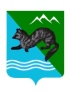 РАСПОРЯЖЕНИЕАДМИНИСТРАЦИИ  СОБОЛЕВСКОГО МУНИЦИПАЛЬНОГО РАЙОНА КАМЧАТСКОГО КРАЯ22 декабря 2020                               с. Соболево                                           № 735-рО внедрении Стандарта развитияконкуренции в Соболевскоммуниципальном районеВ соответствии с распоряжением Правительства Российской Федерации от 17.04.2019 №768-р «Об утверждении Стандарта развития конкуренции в субъектах Российской Федерации», соглашением от 29.11.2019 № 11 «О внедрении Стандарта развития конкуренции в Камчатском крае», в целях улучшения конкурентной среды: Утвердить  перечень ключевых показателей (сфер, товарных рынков) развития конкуренции, являющиеся приоритетными направлениями развития экономики в Соболевском муниципальном районе, согласно приложению 1 к настоящему постановлению.Утвердить план мероприятий («Дорожная карта») по содействию развитию конкуренции в Соболевском муниципальном районе на 2021 год, согласно приложению №2 к настоящему постановлению. Ответственным исполнителям за реализацию «Дорожной карты» по содействию развитию конкуренции в  Соболевском муниципальном районе определить - Отдел  прогнозирования, экономического анализа, инвестиций и предпринимательства в составе Комитета экономики, ТЭК,  ЖКХ и управлению муниципальным имуществом администрации Соболевского муниципального района.Распоряжение администрации Соболевского муниципального района от 02.09.2019 № 532-р «Об утверждении плана мероприятий по содействию развития конкуренции в муниципальном образовании «Соболевского района»» считать  утратившим силу.             5.	Управлению делами администрации Соболевского муниципального района направить  настоящее распоряжение для опубликования в районной газете «Соболевский вестник» и разместить на официальном сайте Соболевского муниципального района в информационно-телекоммуникационной сети Интернет.           6.	 Контроль за исполнением настоящего распоряжения возложить на Комитет по экономике, ТЭК, ЖКХ и управлению муниципальным имуществом администрации Соболевского муниципального района.  Глава Соболевского муниципального района                                       В.И.КуркинПриложение №1к распоряжению администрацииСоболевского муниципального районаот  22.12.2020 № 735-рПереченьключевых показателей (сфер, товарных рынков) развития конкуренции в Соболевском муниципальном районе к 01 января 2022 годаОбоснование выбора товарных рынков1.Рынок оказания услуг по перевозке пассажиров по межмуниципальным маршрутам регулярных перевозокВ настоящее время на территории Соболевского муниципального района осуществляет деятельность 1 хозяйствующий субъект, предоставляющий услугу по перевозке пассажиров автомобильным транспортом. Таким образом, основной задачей на рынке услуг по перевозке пассажиров автомобильным транспортом является создание условий для честной конкуренции между хозяйствующими субъектами и повышению качества предоставляемой услуги.2.Рынок оказания услуг по ремонту автотранспортных средств Рынок оказания услуг по ремонту автотранспортных средств в Соболевском муниципальном районе представлен частными организациями. Согласно Единому реестру субъектов малого и среднего предпринимательства в районе осуществляют ремонт и техническое обслуживание автотранспортных средств 2 хозяйствующих субъектов. Количество вновь созданных предприятий с 1 января 2020 года составляет 0. Доля организаций частной формы собственности в сфере оказания услуг по ремонту автотранспортных средств составляет 100%. Основное назначение данной отрасли - сохранение потребительских качеств и физических свойств транспортных средств: снижение интенсивности износа узлов и деталей, предупреждение дефектов в работе узлов, агрегатов, двигателя. Учитывая, что на автомобильный транспорт приходится более 98 % общего количества перевозимых грузов, а также увеличение количества легковых автомобилей как наиболее мобильного и доступного транспортного средства, отрасль по ремонту автотранспортных средств развивается динамично и пользуется неизменным спросом. С точки зрения развития конкуренции рынок является достаточно привлекательным. Планируется расширять присутствие организаций частной формы собственности на данном рынке путем увеличения количества пунктов станций технического обслуживания, оказывающих услуги высокого качества.3.Рынок реализации сельскохозяйственной  продукции (овощная, мясная и молочная продукция)Согласно данным управления Федеральной службы государственной статистики по Камчатскому краю в Соболевском районе  реализация основных видов сельскохозяйственной продукции во всех категориях хозяйств в 2020 году составила: скот и птица (в живом весе) – 8,1  тонн, что ниже  уровня 2019 65% ; молоко от всех видов животных (в пересчете на молоко установленной жирности) – 48,8 тонн, что на 40,6% ниже уровня 2019 года; яйца – 117,9 тыс. шт., что в 7,8 раз больше уровня 2019 года.; овощи – 135,1 тонн, что на 30% меньше уровня 2019 года; По ряду позиций уровень самообеспеченности района пока еще недостаточно высок. Но в то же время на рынке продовольствия в районе в целом отсутствует дефицит сельхозпродукции. Нехватка отдельных видов продукции и сезонное увеличение спроса компенсируется поставками из других субъектов Российской Федерации. По результатам мониторинга большинство потребителей сельскохозяйственной продукции отмечают удовлетворенность качеством товаров на данном рынке и неудовлетворенность уровнем цен. Основной задачей на рынке является развитие сельскохозяйственной кооперации.4.Рынок ритуальных услугРитуальные услуги на территории Соболевского муниципального района представляют 2 организации частной формы собственности. Ритуальная деятельность сегодня имеет положительные тенденции развития. В то же время существует ряд проблем: - тенизация рынка; - недобросовестная конкуренция. Таким образом, основными задачами по содействию развитию конкуренции на рынке являются: - детенизация рынка; - развитие нормативной правовой базы в сфере ритуальных услуг.Приложение №2к распоряжению администрацииСоболевского муниципального районаот 22.12.2020 № 735-рПлан мероприятий («дорожная карта») по содействию развитию конкуренциив Соболевском муниципальном районе на 2021 год№Наименование рынкаНаименование ключевого показателяФактическое значение ключевого показателяЦелевое значение ключевого показателяк 01.01.20221.Рынок оказания услуг по перевозке пассажиров по межмуниципальным маршрутам регулярных перевозокДоля услуг (работ) по перевозке пассажиров автомобильным транспортом по межмуниципальным маршрутам регулярных перевозок, оказанных (выполненных) организациями частной формы собственности, %.1001002.Рынок оказания услуг по ремонту автотранспортных средствКоличество предпринимателей частной формы собственности, оказывающих услуги по ремонту автотранспортных средств и иной техники, ед.123.Рынок реализации сельскохозяйственной  продукции (овощная, мясная и молочная продукция)Количество предпринимателей частной формы собственности, оказывающих услуги по реализации сельскохозяйственной продукции, ед.014.Рынок ритуальных услугКоличество предпринимателей частной формы собственности, оказывающих ритуальные услуги, ед.12№Наименование мероприятияРешаемая проблемаНаименование контрольного показателя эффективности, единица измерения Значение КПЭЗначение КПЭИсполнителиРезультат№Наименование мероприятияРешаемая проблемаНаименование контрольного показателя эффективности, единица измерения Отчетная датаЗначениеИсполнителиРезультат12345678Системные мероприятия по развитию конкурентной среды в Соболевском муниципальном районеСистемные мероприятия по развитию конкурентной среды в Соболевском муниципальном районеСистемные мероприятия по развитию конкурентной среды в Соболевском муниципальном районеСистемные мероприятия по развитию конкурентной среды в Соболевском муниципальном районеСистемные мероприятия по развитию конкурентной среды в Соболевском муниципальном районеСистемные мероприятия по развитию конкурентной среды в Соболевском муниципальном районеСистемные мероприятия по развитию конкурентной среды в Соболевском муниципальном районеСистемные мероприятия по развитию конкурентной среды в Соболевском муниципальном районе1.1.Проведение оценки регулирующего воздействия проектов муниципальных нормативных правовых актов в целях выявления положений, вводящих избыточные обязанности, запреты и ограничения для субъектов предпринимательской и инвестиционной деятельности или способствующих их введению (в том числе негативно воздействующие на состояние конкуренции)Выявление положений, вводящих избыточные административные обязанности, запреты и ограничения для физических и юридических лиц в сфере предпринимательской деятельности или способствующих их введению, оказывающих негативное влияние на отрасли экономики Соболевского муниципального района, а также положений, способствующих возникновению необоснованных расходов в сфере предпринимательской и инвестиционной деятельностиДоля прошедших процедуру оценки регулирующего воздействия проектов муниципальных нормативных правовых актов, устанавливающих новые или изменяющих ранее предусмотренные муниципальными нормативными правовыми актами обязанности для субъектов предпринимательской и инвестиционной деятельности, %01.01.2022100Комитет экономики, ТЭК, ЖКХ и управлению муниципальным имуществом Соболевского муниципального районаОтсутствие муниципальных нормативных правовых актов, негативно воздействующих на конкуренцию1.2.Проведение информационной разъяснительной работы, включая средства массовой информации, о роли конкуренции в развитии курируемых сфер деятельностиИнформирование субъектов предпринимательской деятельности и потребителей товаров, работ и услугОтчет о проведенной работе01.01.20221Комитет экономики, ТЭК, ЖКХ и управлению муниципальным имуществом Соболевского муниципального районаПовышение информированности субъектов предпринимательской деятельности и потребителей товаров, работ и услуг1.3.Размещение информации о реализации муниципального имущества, ресурсов всех видов, находящихся в муниципальной собственности, с обязательным указанием конкретных объектов и условий их приватизации, планов приватизации муниципальных унитарных предприятий на официальных сайтах органов местного самоуправления в специальном разделеНеэффективное использование государственных (муниципальных) объектов недвижимого имущества в социальной сфереОтчет о проведенной работе, размещение информации на официальном сайте исполнительных органов государственной власти Камчатского края в информационно-телекоммуникационной сети «Интернет»01.01.20221Комитет экономики, ТЭК, ЖКХ и управлению муниципальным имуществом Соболевского муниципального районаВыявление не используемых по назначению объектов социальной сферы, которые могут быть переданы негосударственным (немуниципальным) организациям с применением механизмов государственно-частного (муниципально-частного) партнерства, в том числе посредством заключения концессионного соглашения1.4. Наполнение перечня инвестиционных проектов, планируемых к реализации на территории Соболевского муниципального района посредством механизмов государственно-частного (муниципально-частного) партнерства или концессии и перечня объектов, в отношении которых планируется заключение концессионных соглашений соответствующими проектамиСнижение интереса инвесторов в различных сферах в связи с отсутствием готовыхпредложенийКоличество инвестиционных проектов в Перечне (нарастающимитогом)01.01.20223Комитет экономики, ТЭК, ЖКХ и управлению муниципальным имуществом Соболевского муниципального районаПовышение инвестиционной привлекательности проектов1.5.Опубликование и актуализация на официальном сайте Соболевского муниципального района в информационно-телекоммуникационной сети «Интернет» сведений об объектах, учтенных в реестрах государственного и муниципального имущества, а также информации о реализации указанного имуществаНедостаточный уровень эффективности управления государственным и муниципальным имуществомОтчет о проведенной работе01.01.20221Комитет экономики, ТЭК, ЖКХ и управлению муниципальным имуществом Соболевского муниципального районаПовышение эффективности управления государственным и муниципальным имуществом1.6.Утверждение и дополнение перечней муниципального имущества, свободного от прав третьих лиц, предназначенного для предоставления СМСП во владение и (или) пользование на долгосрочной основе (далее - перечни муниципального имущества)Высокая потребность у СМСП в помещениях (объектах недвижимого имущества), необходимых для осуществления предпринимательской деятельностиКоличество объектов в перечнях муниципального имущества01.01.20224Комитет экономики, ТЭК, ЖКХ и управлению муниципальным имуществом Соболевского муниципального районаРасширение перечней государственного и муниципального имущества. Размещение перечней на официальном сайте Министерства имущественных и земельных отношений Камчатского края, а также на официальном сайте администрации Соболевского МР, утвердившего перечни1.7.Сокращение сроков согласования вопросов передачи в аренду объектов муниципального имущества, пригодных для размещения сооружений и средств связи, до 5 днейДлительность рассмотрения вопросов передачи в аренду муниципального имуществаОтчет о проведенной работе01.01.2022не более 5Комитет экономики, ТЭК, ЖКХ и управлению муниципальным имуществом Соболевского муниципального районаСнижение административных барьеров1.8.Утверждение и корректировка административных регламентов администрации Соболевского муниципального района в соответствии с внесенными изменениями в федеральное законодательство в сфере строительстваНеобходимость в сокращении сроков оказания муниципальных услугКоличество утвержденных и откорректированных административных регламентов органов местного самоуправления Соболевского района в сфере строительства01.01.20225Комитет экономики, ТЭК, ЖКХ и управлению муниципальным имуществом Соболевского муниципального районаСоздание условий максимального благоприятствования хозяйствующим субъектам при входе на рынокРазвитие конкуренции на рынках товаров, работ и услуг, утвержденных Стандартом развития конкуренции в субъектах Российской Федерации (распоряжение Правительства Российской Федерации от 17.04.2019 № 768-р)Развитие конкуренции на рынках товаров, работ и услуг, утвержденных Стандартом развития конкуренции в субъектах Российской Федерации (распоряжение Правительства Российской Федерации от 17.04.2019 № 768-р)Развитие конкуренции на рынках товаров, работ и услуг, утвержденных Стандартом развития конкуренции в субъектах Российской Федерации (распоряжение Правительства Российской Федерации от 17.04.2019 № 768-р)Развитие конкуренции на рынках товаров, работ и услуг, утвержденных Стандартом развития конкуренции в субъектах Российской Федерации (распоряжение Правительства Российской Федерации от 17.04.2019 № 768-р)Развитие конкуренции на рынках товаров, работ и услуг, утвержденных Стандартом развития конкуренции в субъектах Российской Федерации (распоряжение Правительства Российской Федерации от 17.04.2019 № 768-р)Развитие конкуренции на рынках товаров, работ и услуг, утвержденных Стандартом развития конкуренции в субъектах Российской Федерации (распоряжение Правительства Российской Федерации от 17.04.2019 № 768-р)Развитие конкуренции на рынках товаров, работ и услуг, утвержденных Стандартом развития конкуренции в субъектах Российской Федерации (распоряжение Правительства Российской Федерации от 17.04.2019 № 768-р)Развитие конкуренции на рынках товаров, работ и услуг, утвержденных Стандартом развития конкуренции в субъектах Российской Федерации (распоряжение Правительства Российской Федерации от 17.04.2019 № 768-р) Рынок оказания услуг по перевозке пассажиров по межмуниципальным маршрутам регулярных перевозок Рынок оказания услуг по перевозке пассажиров по межмуниципальным маршрутам регулярных перевозок Рынок оказания услуг по перевозке пассажиров по межмуниципальным маршрутам регулярных перевозок Рынок оказания услуг по перевозке пассажиров по межмуниципальным маршрутам регулярных перевозок Рынок оказания услуг по перевозке пассажиров по межмуниципальным маршрутам регулярных перевозок Рынок оказания услуг по перевозке пассажиров по межмуниципальным маршрутам регулярных перевозок Рынок оказания услуг по перевозке пассажиров по межмуниципальным маршрутам регулярных перевозок Рынок оказания услуг по перевозке пассажиров по межмуниципальным маршрутам регулярных перевозок123456782.1.1.Проведение консультаций и организация семинаров для субъектов малого и среднего предпринимательства, желающих организовать предприятия в сфере перевозке пассажиров по межмуниципальным маршрутам Необходимость выхода на рынок хозяйствующих субъектов частной формы собственностиКоличество проведенных консультаций, ед.01.01.20222Отдел прогнозирования, экономического анализа, инвестиций и предпринимательстваУвеличение числа перевозчиков, количества внутри поселковых маршрутов, усиление конкуренции на рынке транспортных услуг Рынок оказания услуг по ремонту автотранспортных средств Рынок оказания услуг по ремонту автотранспортных средств Рынок оказания услуг по ремонту автотранспортных средств Рынок оказания услуг по ремонту автотранспортных средств Рынок оказания услуг по ремонту автотранспортных средств Рынок оказания услуг по ремонту автотранспортных средств Рынок оказания услуг по ремонту автотранспортных средств Рынок оказания услуг по ремонту автотранспортных средств2.2.1.Консультационная поддержка субъектов малого и среднего предпринимательства, желающих организовать предприятия в сфере услуг по ремонту автотранспортных средств Необходимость выхода на рынок хозяйствующих субъектов частной формы собственности.Количество оказанных консультаций, ед.01.01.20222Отдел прогнозирования, экономического анализа, инвестиций и предпринимательстваПовышение уровня информационности субъектов рынка услуг по ремонту автотранспорта о механизмах поддержки малого и среднего предпринимательстваРынок реализации сельскохозяйственной  продукции (овощная, мясная и молочная продукция)Рынок реализации сельскохозяйственной  продукции (овощная, мясная и молочная продукция)Рынок реализации сельскохозяйственной  продукции (овощная, мясная и молочная продукция)Рынок реализации сельскохозяйственной  продукции (овощная, мясная и молочная продукция)Рынок реализации сельскохозяйственной  продукции (овощная, мясная и молочная продукция)Рынок реализации сельскохозяйственной  продукции (овощная, мясная и молочная продукция)Рынок реализации сельскохозяйственной  продукции (овощная, мясная и молочная продукция)Рынок реализации сельскохозяйственной  продукции (овощная, мясная и молочная продукция)2.3.1.Организационно-консультационная помощь сельхозпроизводителям осуществляющим деятельность на территории Соболевского районаНеобходимость выхода  сельскохозяйственных производителей на рынок продовольствия.Количество оказанных консультаций, ед.01.01.20222Отдел прогнозирования, экономического анализа, инвестиций и предпринимательстваСнижение дефицита сельхозпродукци на рынке продовольствия в Соболевском районе 2.3.2.Организация сельскохозяйственных ярмарок Необходимость выхода  сельскохозяйственных производителей на рынок продовольствия.Количество ярмарок, ед.01.01.20221Отдел прогнозирования, экономического анализа, инвестиций и предпринимательстваСнижение дефицита сельхозпродукци на рынке продовольствия в Соболевском районе  Рынок ритуальных услуг Рынок ритуальных услуг Рынок ритуальных услуг Рынок ритуальных услуг Рынок ритуальных услуг Рынок ритуальных услуг Рынок ритуальных услуг Рынок ритуальных услуг2.5.1.Организационно-консультационная помощь субъектам малого и среднего предпринимательства, осуществляющим или планирующим осуществлять деятельность в сфере ритуальных услугНеобходимость повышения качества предоставляемых ритуальных услуг Количество оказанных консультаций, ед.01.01.20222Отдел прогнозирования, экономического анализа, инвестиций и предпринимательстваОбеспечение возможности поддержки хозяйствующих субъектов частной формы собственности в сфере ритуальных услуг2.5.2.Размещение на официальном сайте администрации Соболевского муниципального района перечня нормативных правовых актов, регулирующих сферу ритуальных услугВыявления проблем развития конкуренции на рынке ритуальных услугКоличество  размещенных НПА3Отдел прогнозирования, экономического анализа, инвестиций и предпринимательстваПредоставление равного доступа к осуществлению деятельности для всех участников рынка